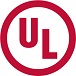 UL Service Request Form（適合性評価サービス見積り/申請依頼書）【XAPX - Temperature-Indicating And Regulating Equipment専用】※1. PO No.の設定は任意ですので、不要の場合は、｢不要｣とご記入ください。なお、設定していただければ、弊社からの見積書や請求書等の発送物に記載いたします。※2. Operating Control (A control which starts or regulates during normal operation)、又は、Electronic/Electromechanical Protective Control (A control where the operations are intended to prevent a hazardous situation during abnormal operation of the equipment. Devices that have functionality of both an operating and protection control shall be identified as a protective control.)からご選択ください。※3. Admin業務 (Administrative) - 物理的な変更もしくは定格の変更を伴わない業務。業務を発注いただいた後、エンジニアリングスタッフが申請内容を確認させていただき、お客様の申請内容が“安全上重要である変更”を含むと判断させていただいた場合、弊社は見積価格を変更する場合があります。※4. 完了予定日は、エンジニアリングスタッフによる内容確認(Scoping)後に決定させていただくこととなります。注)  お客様のプロジェクトが海外のULオフィスで実施される場合、技術的なお問い合わせは業務開始後に海外エンジニアリングスタッフが対応させていただくことになります。海外エンジニアリングスタッフとの直接の連絡（英語）を希望される場合は、正式な業務依頼の際にカスタマーサービス部までご依頼ください。注)  選択項目の中にご希望のサービスがない場合は、ご希望サービスを備考欄にご記入ください。* Factory ID：複数の工場で製品を製造する際､製造した工場を識別するために､他工場との区別を示す識別記号を意味します。必ずご記入ください。
例) A,B,CComponents株式会社 UL Japan  セールスサポート行Components株式会社 UL Japan  セールスサポート行お電話でのお問い合わせ：TEL: 03-5293-6200/ FAX: 03-5293-6201E-mail: HVACAppQuote.jp@ul.com　HP: http://ul.com/jpお電話でのお問い合わせ：TEL: 03-5293-6200/ FAX: 03-5293-6201E-mail: HVACAppQuote.jp@ul.com　HP: http://ul.com/jp用語の意味はこちらをご参照ください。　用語の意味はこちらをご参照ください。　※1貴社請求書管理番号（PO No.） 【お客様使用欄】　     ※1貴社請求書管理番号（PO No.） 【お客様使用欄】　     Request information/申請情報　　Please fill out each field./各項目をご記入ください。　　　Request information/申請情報　　Please fill out each field./各項目をご記入ください。　　　Request information/申請情報　　Please fill out each field./各項目をご記入ください。　　　Request information/申請情報　　Please fill out each field./各項目をご記入ください。　　　Subscriber No.       -      Request Date/ご依頼日20     年     月     日Company Name/貴社名該当File No./ Vol No. File No. (必須)：     　Volume No. (必須)：      / New Vol.　Sec No. (必須)：      / New Sec.File No. (必須)：     　Volume No. (必須)：      / New Vol.　Sec No. (必須)：      / New Sec.File No. (必須)：     　Volume No. (必須)：      / New Vol.　Sec No. (必須)：      / New Sec.Variation Notice No.VN No.：     　（Variation Noticeに基づく再評価の依頼の場合は、VN No.をご記入ください。）VN No.：     　（Variation Noticeに基づく再評価の依頼の場合は、VN No.をご記入ください。）VN No.：     　（Variation Noticeに基づく再評価の依頼の場合は、VN No.をご記入ください。）Product Description/製品概要Product Name (必須)：       Model Name (必須)：       CCN：     　Product Name (必須)：       Model Name (必須)：       CCN：     　Product Name (必須)：       Model Name (必須)：       CCN：     　Request Detail/サービスの詳細Ⅰ. Certification “認証業務”　(認証業務をご依頼の場合は必須項目になります。)Ⅱ. その他の業務Ⅲ. Administrative ”Admin業務”　 (Admin業務をご依頼の場合は必須項目になります。) ※3Ⅰ. Certification “認証業務”　(認証業務をご依頼の場合は必須項目になります。)Ⅱ. その他の業務Ⅲ. Administrative ”Admin業務”　 (Admin業務をご依頼の場合は必須項目になります。) ※3Ⅰ. Certification “認証業務”　(認証業務をご依頼の場合は必須項目になります。)Ⅱ. その他の業務Ⅲ. Administrative ”Admin業務”　 (Admin業務をご依頼の場合は必須項目になります。) ※3見積りの要否今回の申請は見積書の発行が必要ですか？(必須)　 　見積書が必要 　　 　費用了承なしで業務開始を希望今回の申請は見積書の発行が必要ですか？(必須)　 　見積書が必要 　　 　費用了承なしで業務開始を希望今回の申請は見積書の発行が必要ですか？(必須)　 　見積書が必要 　　 　費用了承なしで業務開始を希望お客様希望完了日※4サービス内容：[UL]　　　[     月     日] 　サービス内容：[     ]　[     月     日]サービス内容：[     ]　[     月     日] 　サービス内容：[     ]　[     月     日]サービス内容：[     ]　[     月     日] 　サービス内容：[     ]　[     月     日]サービス内容：[UL]　　　[     月     日] 　サービス内容：[     ]　[     月     日]サービス内容：[     ]　[     月     日] 　サービス内容：[     ]　[     月     日]サービス内容：[     ]　[     月     日] 　サービス内容：[     ]　[     月     日]サービス内容：[UL]　　　[     月     日] 　サービス内容：[     ]　[     月     日]サービス内容：[     ]　[     月     日] 　サービス内容：[     ]　[     月     日]サービス内容：[     ]　[     月     日] 　サービス内容：[     ]　[     月     日]貴社スケジュールサンプル発送予定日　　[     月     日]   資料発送予定日　      [     月     日]　※仕様書、パンフレットやカタログ、回路図、図面、および部品リスト（UL Recognized品の有無もご記入ください）サンプル発送予定日　　[     月     日]   資料発送予定日　      [     月     日]　※仕様書、パンフレットやカタログ、回路図、図面、および部品リスト（UL Recognized品の有無もご記入ください）サンプル発送予定日　　[     月     日]   資料発送予定日　      [     月     日]　※仕様書、パンフレットやカタログ、回路図、図面、および部品リスト（UL Recognized品の有無もご記入ください）機密情報・資料の授受方法​　情報セキュリティの観点から下記より授受方法を選択下さい。（必須）　情報セキュリティの観点から下記より授受方法を選択下さい。（必須）　情報セキュリティの観点から下記より授受方法を選択下さい。（必須）備考Contact/貴社名（お申込者）　  英･和 両方ご記入ください。Contact/貴社名（お申込者）　  英･和 両方ご記入ください。Contact/貴社名（お申込者）　  英･和 両方ご記入ください。Subscriber No. 　      -            -      Company Name　貴社名Address住　所〒      〒      Department / SectionDept：      Section：      部署/所属課部署：      所属課：      Contact Person / 担当者Contact Person ：      担当者：      Title / 役職名 Title：     役職名：      TEL / FAX / E-mailTEL：     　　　　FAX：     　　　　E-mail：     TEL：     　　　　FAX：     　　　　E-mail：     Applicant/申 請 者 - 英･和 両方ご記入ください。Applicant/申 請 者 - 英･和 両方ご記入ください。　Same as Contact お申込者様 (Contact)と同様 （□にチェックを付けてください）　Same as Contact お申込者様 (Contact)と同様 （□にチェックを付けてください）　Same as Contact お申込者様 (Contact)と同様 （□にチェックを付けてください）Subscriber No. 　      -            -            -            -      Applicant Name申請者名（社名）　Address 住　所〒     〒     〒     〒     Department / SectionDept：      Dept：      Dept：      Section：      部署 / 所属課部署：      部署：      部署：      所属課：      Contact Person / 担当者Contact Person ：      Contact Person ：      Contact Person ：      担当者：      TEL / FAX / EmailTEL：     　　　　FAX：     　　　　Email：     TEL：     　　　　FAX：     　　　　Email：     TEL：     　　　　FAX：     　　　　Email：     TEL：     　　　　FAX：     　　　　Email：     Billing Address/請求書宛先 - 英･和 両方ご記入ください。Billing Address/請求書宛先 - 英･和 両方ご記入ください。　Same as Contact/お申込者様(Contact)と同様　Same as Applicant/申請者様（Applicant）と同様　（□にチェックを付けてください）　Same as Contact/お申込者様(Contact)と同様　Same as Applicant/申請者様（Applicant）と同様　（□にチェックを付けてください）　Same as Contact/お申込者様(Contact)と同様　Same as Applicant/申請者様（Applicant）と同様　（□にチェックを付けてください）Subscriber No. 　      -            -            -            -      Company Name請求書宛先　社名　　Address請求書宛先　住所〒     〒     〒     〒     Department/Section Dept：     Dept：     Section：     Section：     部署/所属課部署：      部署：      所属課：      所属課：      Contact Person / 請求書宛先　担当者Contact Person：      Contact Person：      担当者：      担当者：      TEL/ FAX/ EmailTEL：     　　　　FAX：     　　　　Email：     TEL：     　　　　FAX：     　　　　Email：     TEL：     　　　　FAX：     　　　　Email：     TEL：     　　　　FAX：     　　　　Email：     Please fill out the field if this is the first time to apply to UL, or if you would like to change the registration information.(ULをはじめてご利用される場合、または既存ファイルの内容に変更がある場合は、下記情報をご記入ください。)Please fill out the field if this is the first time to apply to UL, or if you would like to change the registration information.(ULをはじめてご利用される場合、または既存ファイルの内容に変更がある場合は、下記情報をご記入ください。)Please fill out the field if this is the first time to apply to UL, or if you would like to change the registration information.(ULをはじめてご利用される場合、または既存ファイルの内容に変更がある場合は、下記情報をご記入ください。)Please fill out the field if this is the first time to apply to UL, or if you would like to change the registration information.(ULをはじめてご利用される場合、または既存ファイルの内容に変更がある場合は、下記情報をご記入ください。)Please fill out the field if this is the first time to apply to UL, or if you would like to change the registration information.(ULをはじめてご利用される場合、または既存ファイルの内容に変更がある場合は、下記情報をご記入ください。)Please fill out the field if this is the first time to apply to UL, or if you would like to change the registration information.(ULをはじめてご利用される場合、または既存ファイルの内容に変更がある場合は、下記情報をご記入ください。)Listee/登録者 - 英･和 両方ご記入ください。Listee/登録者 - 英･和 両方ご記入ください。　Same as Contact/お申込者様と同様　Same as Applicant/申請者様（Applicant）と同様　（□にチェックを付けてください）　Same as Contact/お申込者様と同様　Same as Applicant/申請者様（Applicant）と同様　（□にチェックを付けてください）　Same as Contact/お申込者様と同様　Same as Applicant/申請者様（Applicant）と同様　（□にチェックを付けてください）　Same as Contact/お申込者様と同様　Same as Applicant/申請者様（Applicant）と同様　（□にチェックを付けてください）Subscriber No. 　      -            -            -            -            -      Listee /Recognized Comｐany　登録者名Address 住所〒     〒     〒     〒     〒     Department / Section Dept：     Dept：     Dept：     Section：     Section：     部署 / 所属課部署：     部署：     部署：     所属課：     所属課：     Contact Person / 担当者Contact Person：     Contact Person：     Contact Person：     担当者：     担当者：     TEL / FAX / EmailTEL：     　　　　FAX：     　　　　Email：     TEL：     　　　　FAX：     　　　　Email：     TEL：     　　　　FAX：     　　　　Email：     TEL：     　　　　FAX：     　　　　Email：     TEL：     　　　　FAX：     　　　　Email：     Manufacture1/製造工場1Manufacture1/製造工場1Manufacture1/製造工場1Manufacture1/製造工場1Manufacture1/製造工場1Manufacture1/製造工場1Subscriber No. 　      -            -            -            -            -      Manufactureｒ1 / Factory1Factory IDManufactureｒ1 / Factory1製造工場1     .     .     .     .     .Address 住所〒     〒     〒     〒     〒     Department / Section Dept：      Dept：      Section：      Section：      Section：      部署 / 所属課部署：      部署：      所属課：      所属課：      所属課：      Contact Person / 担当者 Contact Person：      Contact Person：      担当者：      担当者：      担当者：      TEL / FAX / EmailTEL：     　　　　FAX：     　　　　Email：     TEL：     　　　　FAX：     　　　　Email：     TEL：     　　　　FAX：     　　　　Email：     TEL：     　　　　FAX：     　　　　Email：     TEL：     　　　　FAX：     　　　　Email：     Manufacturer2/製造工場2Manufacturer2/製造工場2Manufacturer2/製造工場2Manufacturer2/製造工場2Manufacturer2/製造工場2Manufacturer2/製造工場2Subscriber No. 　      -            -            -            -            -      Manufactureｒ2 / Factory2Factory ID[*必須]Manufactureｒ2 / Factory2製造工場1     .     .     .     .     .Address住所〒     〒     〒     〒     〒     Department / Section Dept：      Dept：      Section：      Section：      Section：      部署 / 所属課部署：      部署：      所属課：      所属課：      所属課：      Contact Person / 担当者 Contact Person：      Contact Person：      担当者：      担当者：      担当者：      TEL / FAX / EmailTEL：     　　　　FAX：     　　　　Email：     TEL：     　　　　FAX：     　　　　Email：     TEL：     　　　　FAX：     　　　　Email：     TEL：     　　　　FAX：     　　　　Email：     TEL：     　　　　FAX：     　　　　Email：     Manufacturer3/製造工場3Manufacturer3/製造工場3Manufacturer3/製造工場3Manufacturer3/製造工場3Manufacturer3/製造工場3Manufacturer3/製造工場3Subscriber No. 　Manufactureｒ3 / Factory3Factory ID[*必須]Manufactureｒ3 / Factory3製造工場3     .     .     .     .     .住所〒     〒     〒     〒     〒     Address部署 / 所属課部署：      部署：      所属課：      所属課：      所属課：      Department / SectionDept：      Dept：      Section：      Section：      Section：      担当者 / Contact Person担当者：      担当者：      Contact Person：      Contact Person：      Contact Person：      TEL / FAX / EmailTEL：     　　　　FAX：     　　　　Email：     TEL：     　　　　FAX：     　　　　Email：     TEL：     　　　　FAX：     　　　　Email：     TEL：     　　　　FAX：     　　　　Email：     TEL：     　　　　FAX：     　　　　Email：     